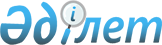 Об установлении ставок на зарегистрированные объекты фиксированного суммарного налога
					
			Утративший силу
			
			
		
					Решение 12 сессии Нуринского районного маслихата Карагандинской области от 24 декабря 2008 года N 154. Зарегистрировано Управлением юстиции Нуринского района Карагандинской области 28 января 2009 года N 8-14-89. Утратило силу  - решением 22 сессии Нуринского районного маслихата Карагандинской области от 22 декабря 2009 года N 235      Сноска. Утратило силу - решением 22 сессии Нуринского районного маслихата Карагандинской области от 22.12.2009 N 235.

      В соответствии со ст.6 Закона Республики Казахстан "О местном государственном управлении в Республике Казахстан", а также п.2 ст. 422 Кодекса Республики Казахстан "О налогах и других обязательных платежах в бюджет" Нуринский районный Маслихат РЕШИЛ:



      1. Установить ставки на зарегистрированные объекты фиксированного суммарного налога согласно приложения.



      2. Контроль за исполнением настоящего решения районного Маслихата возложить на постоянную комиссию районного Маслихата по бюджету, финансам, промышленности, строительству, пассажирскому транспорту, жилищно-коммунальному хозяйству, аграрным вопросам и экологии (Г. Прокоп).



      3. Решение VI сессии Нуринского районного Маслихата от 28.03.2008 года N 97 "Об установлении ставок на зарегистрированные объекты фиксированного суммарного налога" (зарегистрированное в Управлении юстиции 13.05.2008 года N 8-14-71) признать утратившим силу.



      4. Настоящее решение вводится в действие по истечении десяти календарных дней после дня его первого официального опубликования.      Председатель сессии                        Д. Баянов      Секретарь районного Маслихата              Е. Туранов

Приложение

Утверждено решением ХII сессии

Нуринского районного Маслихата

от 24 декабря 2008 года N 154
					© 2012. РГП на ПХВ «Институт законодательства и правовой информации Республики Казахстан» Министерства юстиции Республики Казахстан
				NНаименование объекта налогообложенияСтавка фиксированного налога на 1 зарегистрированный объект (МРП)1.Игровой автомат без выигрыша, предназначенный для проведения игры с одним игроком12.Игровой автомат без денежного выигрыша, предназначенный для проведения игры с участием более одного игрока13.Персональный компьютер, используемый для проведения игры.14.Игровая дорожка55.Карт26.Бильярдный стол3